Project Partner Search Form 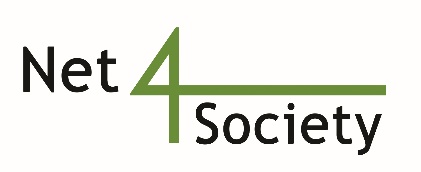  I offer my expertise to participate as a Partner in a Horizon Europe Project  I am planning to coordinate a project and I am looking for Project Partners TOPICS OF INTERESTSustainable Development Goals, Environmental Policy, Air Quality, Water Quality, Biodiversity and Agricultural Policy, Science Studies, Policy and Governance Analyses, Philosophy of Social Science, Science-Policy-Interfaces, National Sustainability StrategiesPARTNER INFORMATIONHelmholtz Center for Environmental Research – Working Group of Water Social ScienceDescription of the Legal Entity Higher Education		 Research Institution				 Public Administration Industry /SME		 NGO						 Other: Please specifyDescription of the (Research) TeamWe are a large group of different social scientists doing research on various aspects of environmental research, but are most specifically looking at water-related aspects, policy and governance issues and studying science-policy interfaces.Expertise of the Team LeaderOur team leader(s) have experience in running several large EU consortia across different funding lines.Potential role in the project Research 					 Training Dissemination				 Other: Please specifyAlready experience as a 	Coordinator		 YES		 NO				Partner			 YES		 NO				Expert Evaluator	 YES		 NOCONTACT DETAILSDate: Please send this form back to: contact@net4society.euContact Person: Dr Robert LepeniesOrganization: Helmholtz Center for Environmental ResearchCity: Country: Phone: Email: robert.lepenies@ufz.deOrganization Website: www.ufz.deContact Person Webpage: 